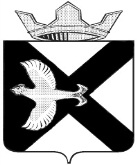 БОРОВСКАЯ ПОСЕЛКОВАЯ ДУМАРЕШЕНИЕ30 января 2019 г.                                                                                            №539рп. БоровскийТюменского муниципального районаНа основании п. 8.2. Положения о порядке приватизации муниципального имущества муниципального образования поселок Боровский, утвержденного решением Боровской поселковой Думы от 27.06.2018 № 452, Боровская поселковая ДумаРЕШИЛА:1. Признать утратившими силу решение Боровской поселковой Думы от 24.02.2016 № 101 «О создании комиссии по приватизации муниципального имущества муниципального образования поселок Боровский» и решение о внесении в него изменений от 30.08.2017 №303.2. Опубликовать настоящее решение на официальном сайте администрации муниципального образования посёлок Боровский в информационно-коммуникационной сети «интернет».3. Контроль за выполнением настоящего решения возложить на  комиссию по экономическому развитию, бюджету, финансам и налогам.Заместитель председателя Думы                                                        Н.Э. КайзерО признании утратившими силу решения Боровской поселковой Думы от 24.02.2016 № 101 «О создании комиссии по приватизации муниципального имущества муниципального образования поселок Боровский» (с изменениями от 30.08.2017 №303)